致各傳媒朋友：附件下載：http://ftp.hkac.org.hk/MDD/All_The_Worlds_A_Stage/【香港藝術中心】主辦香港藝術中心45週年旗艦展覽《歡樂今宵：陳福善的藝術》日期及時間：2022年12月10日至 2023年1月18日‧10am – 8pm
香港藝術中心包氏畫廊（香港灣仔港灣道2號）Initiated and empowered by Ms Cissy Pao由陳福善信託所支持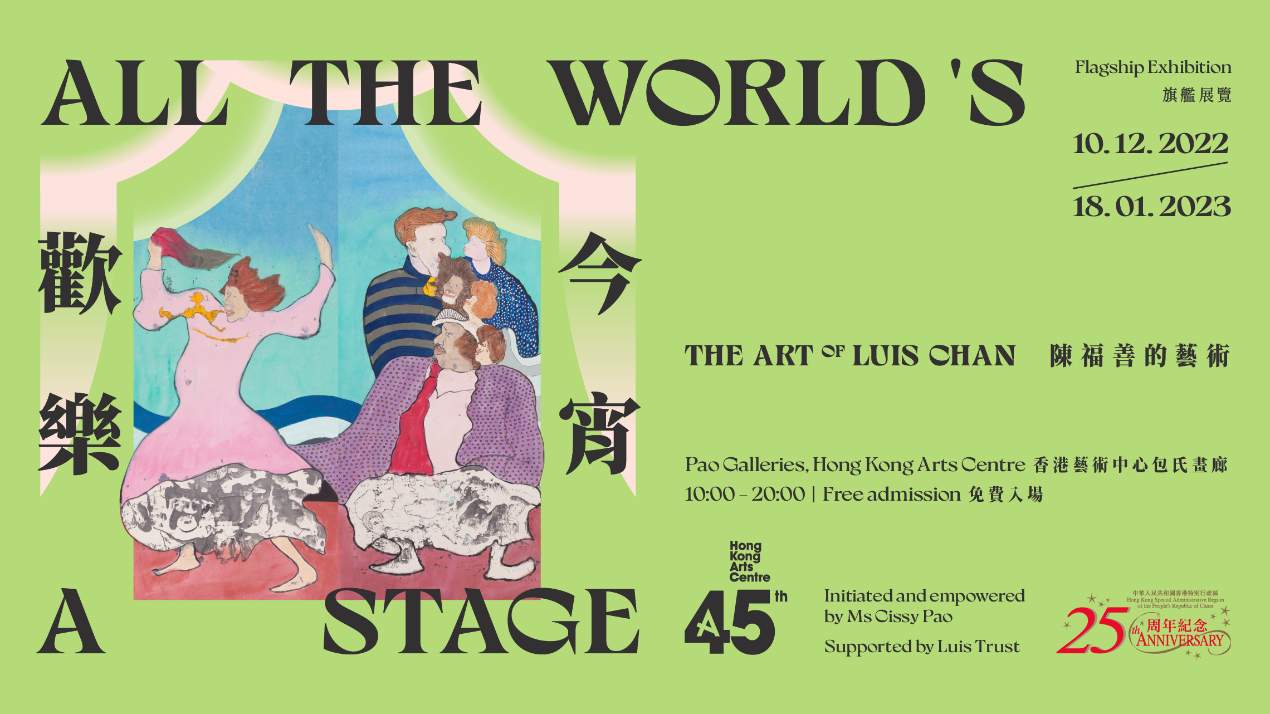 
由【香港藝術中心】主辦的《歡樂今宵：陳福善的藝術 旗艦展覽》，將於2022年12月10日正式開放公眾參觀。是次展覽由客座策展人黃熙婷小姐擔任。被公認為香港現代藝術先驅的陳福善以富有想像力的風景、人物和動物畫作而聞名。陳氏的畫風細膩寫實又能描繪出趣味盎然的夢幻景象，使其發展出自成一派的藝術風格，跳脫於藝術文化的流派分類以外，色彩繽紛的作品與他同樣充滿活力的個性相得益彰。是次香港藝術中心四十五週年旗艦展覽借鑒莎士比亞的名言「All the world’s a stage」，以主題式研究探討陳氏的藝術傳奇歷程，包括他對日常都市戲劇性和身份的敏銳描繪，對敘事和故事的熱愛，以及在動蕩的二十世紀中展現的不懈精神。
適逢香港藝術中心成立四十五週年，本次展覽提供了一個難得的機會，通過前所未聞的檔案材料與整理詮釋，來豐富對陳氏的現有研究。香港藝術中心曾於1996年為其舉辦紀念展覽以作追憶。時隔二十六年，香港藝術中心很榮幸能再次展出這位本地藝術家的專著展覽，以藝術與這位獨特的本地藝術家再度重逢，向香港大眾呈現他的藝術世界。《歡樂今宵：陳福善的藝術 旗艦展覽》的展出作品涵蓋陳氏不同畫風的作品，當中包括他早期的寫實水彩風景畫作，以及後期的夢幻抽象派系列，以呈現陳氏在本地藝壇上萬花筒般的藝術軌跡，讓觀眾能細味他由1950年代至80年代的藝術歷程。（有關策展人論述可參閱附件。）**歡迎傳媒朋友出席傳媒預覽（12月9日）或邀約策展人進行採訪，如有興趣，請於12月5日或以前聯絡香港藝術中心周小姐 (Tel: +852 2582 0290) 。展覽期間亦將安排公眾教育活動以及適合家庭參與的親子工作坊，詳情請參考香港藝術中心展覽網頁資訊。《歡樂今宵：陳福善的藝術 旗艦展覽》日期：2022年12月10日至 2023年1月18日時間：10am – 8pm地點：香港藝術中心包氏畫廊（香港灣仔港灣道2號）免費入場旗艦展覽開幕禮日期：2022年12月9日（星期五）時間：6:30pm – 8pm 開始招待：6pm 地點：香港藝術中心包氏畫廊五樓在藝術中心發掘更多陳福善的故事陳福善畫室陳福善畫室是為期五年的常設展示，重現陳福善的居住環境及作畫時的空間佈置，讓香港觀眾深入認識陳福善和其繪畫創作世界。
陳福善畫室以陳氏位於灣仔駱克道的家居畫室為參考藍本，房間展示了他家居畫室中的個人物品，包括各種家品擺設、親筆畫作及藏書等。觀眾可以從玻璃窗外，一覽陳氏昔日創作空間的原貌，並透過了解部分私人陳設品背後的意義，進一步探索陳氏的不同面向，藉此冀以另一種視覺體驗，讓香港大眾對陳氏之藝術創作旅程有更深入的認識。玻璃房間外亦會展示更多有關陳氏生平的歷史相片和文字紀錄，帶領觀眾回顧陳福善的藝術歷程和風格發展，同時側面追溯香港藝術史軌跡。
被美譽為「水彩王」的本地傳奇畫家陳福善，為香港藝術史脈絡上的一個重要人物。他曾居住在位於灣仔駱克道的家居畫室——在這個空間裡，他畫下了不少作品。而灣仔的街道風景，以及附近的店鋪，都是他的創作靈感來源。其畫作滿載時代的印記，具濃厚的本土特色。

陳福善畫室資料：日期：2022年5月25日至 2027年5月27日時間：8am – 11pm地點：香港藝術中心4樓（香港灣仔港灣道2號）香港藝術中心──藝術就是熱誠．藝術就是生活．藝術就是普及 今年9月，香港藝術中心踏入四十五周年。自1977年成立以來，香港藝術中心一直透過舉辦不同形式的藝術活動及藝術教育，在積極培育藝術家的同時，努力將藝術引進大眾的生活。藝術中心相信藝術能夠改變生命。在過往四十多年來，中心透過不同形式的藝術活動包括視覺藝術、表演藝術、影像與媒體藝術、動漫、公共藝術、藝術教育、講座論壇、藝術節及社區藝術項目等等，把創意藝術與大眾生活聯繫起來。香港藝術中心旗下的「香港藝術學院」於2000年成立。透過學院專業的學歷頒授課程培育藝壇新血，而短期課程及其他外展活動的舉辦，更成為藝術融入社區的重要橋樑。香港藝術中心積極將藝術引進生活，讓大眾不單單可以作為藝術節目的觀眾、更可以成為藝術家、甚或藝術贊助者，讓生活與藝術緊扣。讓我們一同擁抱「藝術就是熱誠．藝術就是生活．藝術就是普及」的信念，努力前行。官方網站: hkac.org.hk | Facebook: Hong Kong Arts Centre | Instagram: @hongkongartscentre香港藝術中心傳媒查詢： Charis Chau 市務及傳訊主任 電話: 2582 0290 電郵: cchau@hkac.org,hk  